Contact InformationWhat makes a good PASS Mentor —i.e. what qualities would you bring to the role? You observe a PASS session in which group members are asking questions, and the Leader is giving all the answers.   In your follow-up meeting (i) how would you broach the situation with the Leader and (ii) what strategies, from your experience, might you suggest to order to improve interaction and active learning?PASS Mentor Application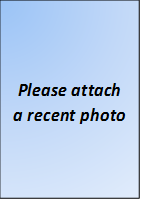 NameStudent IDPostal addressCell phoneEmailRelevant PASS experience Degree & year of studyGPA: